ПОВІДОМЛЕННЯ
про проведення (скликання) річних загальних зборів Відкритого акціонерного товариства «Меридіан»  ім. С.П. Корольова  (далі – Загальні збори)Затверджено Наглядовою радою ВАТ  «Меридіан» ім. С.П. Корольова (протокол від 27.02. 2024 №123)12Повне найменуванняВідкрите акціонерне товариство «Меридіан»  ім. С.П. Корольова  (далі – Товариство)Ідентифікаційний код юридичної особи14312973Місцезнаходження03124, м. Київ, бульвар Вацлава Гавела, 8Дата і час початку проведення загальних зборів25 квітня 2024 року  Спосіб проведення загальних зборівопитування (дистанційно)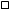 Дата складення переліку акціонерів, які мають право на участь у загальних зборах22 квітня 2024 року (станом на 23 годину)Проект порядку денногоВизначення основних напрямів та чітких цілей діяльності Товариства на 2024 рік.Звіт Правління Товариства за 2023 рік та прийняття рішення за результатами його  розгляду.Звіт Наглядової ради Товариства за 2023 рік та прийняття рішення за результатами його розгляду. Розгляд висновків аудиторського звіту  за 2023 рік та затвердження заходів за результатами його розгляду.Розгляд результатів фінансово-господарської діяльності Товариства за 2023 рік (річної фінансової звітності Товариства за 2023 рік).Розгляд річного звіту Товариства за 2023 рік.Розподіл прибутку Товариства за результатами діяльності Товариства у 2023 році та прийняття рішення про виплату дивідендів акціонерам Товариства, затвердження розміру річних дивідендів і способу їх виплати. Призначення суб'єкта аудиторської діяльності для надання послуг з обов'язкового аудиту фінансової звітності Товариства.Приведення діяльності Товариства у відповідність до вимог чинного законодавства. Внесення змін до Статуту Товариства у зв’язку з приведенням його  у відповідність до вимог законодавства України, шляхом викладення його в новій редакції, та затвердження нової редакції Статуту Товариства.Обрання Голови Правління Товариства.Припинення повноважень членів Наглядової ради Товариства.Обрання членів Наглядової ради Товариства.Затвердження розмірів річної та додаткової винагород членів Наглядової ради Товариства.Затвердження умов цивільно-правових договорів, що укладаються з головою, заступником голови і членами Наглядової ради Товариства.Припинення повноважень членів Ревізійної комісії Товариства.       При формуванні проєкту порядку денного Загальних зборів Наглядовою радою Товариства  визначена наявність взаємозв’язку між питаннями, а саме:Можливість підрахунку голосів та прийняття рішення з проєкту рішення №2                                    12 (дванадцятого) питання порядку денного залежить від прийняття рішення з                               9  (дев’ятого) питання порядку денного.Можливість підрахунку голосів та прийняття рішень з 12 (дванадцятого) питання проекту порядку денного залежить від прийняття рішення з 11 (одинадцятого) питання  проекту порядку денного.Проекти рішень (крім кумулятивного голосування) з кожного питання, включеного до проекту порядку денногоПроект рішення з першого питання:Встановити  основні напрями та чіткі цілі діяльності Товариства на 2025 рік, що додаються.Проект рішення з другого питання:	1. Затвердити звіт  Правління  Товариства за 2023 рік, що додається. 2. Преміювати Голову Правління Товариства Проценка В.О. за підсумками роботи за 2023 рік у розмірі, визначеному Акціонерним товариством «Українська оборонна промисловість» відповідно до  укладеного з Головою Правління Товариства  Проценком В.O. контракту від 16.05.2023 №7К/23.Проект рішення з третього питання:Затвердити звіт  Наглядової ради  Товариства за 2023 рік, що додається.Проект рішення з четвертого питання:1.Взяти до відома висновки незалежного аудитора -  Приватне підприємство "Аудиторська фірма "АУДИТ-ОПТІМ"(код ЄДРПОУ 21613474), щодо фінансової звітності Товариства за 2023 рік.2.Затвердити заходи за результатами висновків незалежного аудитора - Приватне підприємство "Аудиторська фірма "АУДИТ-ОПТІМ", щодо фінансової звітності Товариства за 2023 рік, що додаються.Проект рішення з п’ятого питання :Затвердити річну фінансову звітність Товариства за 2023 рік, що додається.Проект рішення з шостого питання:Делегувати питання розгляду та затвердження  річного звіту Товариства за 2023 рік (інформація емітента в розумінні статті 126 Закону України "Про ринки капіталу та організовані товарні ринки") Наглядовій раді Товариства.Проект рішення з сьомого питання:1. Розподілити чистий прибуток Товариства, отриманий за підсумками роботи у 2023 році у розмірі 12205385,64  грн. таким чином:- частку прибутку, що спрямовується на виплату дивідендів за результатами фінансово-господарської діяльності у 2023 році встановити у розмірі 35 % чистого прибутку Товариства;- частку чистого прибутку, що спрямовується до фонду розвитку виробництва Товариства, у тому числі  на модернізацію внутрішнього виробництва, впровадження ресурсозберігаючих та енергоефективних технологій,  встановити у розмірі 45% чистого прибутку Товариства; - частку чистого прибутку, що спрямовується до фонду соціального забезпечення трудового колективу, матеріального стимулювання працівників Товариства, встановити у розмірі 20% чистого прибутку Товариства.2. Затвердити річні дивіденди за результатами діяльності Товариства у 2023 році у розмірі 4,24037 грн. на 1 акцію.3. Доручити Голові Правління Товариства забезпечити здійснення виплати дивідендів у термін до 01 липня 2024 року грошовими коштами безпосередньо акціонерам Товариства  шляхом перерахування на банківські рахунки акціонерів та/або шляхом здійснення поштових переказів на адреси акціонерів та/або через депозитарну систему.Проект рішення з восьмого питання:Проект рішення №1Призначити суб’єктом аудиторської діяльності для надання послуг з обов’язкового аудиту фінансової звітності Товариства за 2024 рік аудитора (аудиторську фірму), який (яка) буде переможцем за результатами оголошеного Товариством та проведеного із застосуванням електронної торгової системи ProZorro.Продажі відбору з урахуванням запропонованих Товариству Акціонерним товариством «Українська оборонна промисловість» критеріїв та кваліфікаційних вимог до суб’єктів аудиторської діяльності.Проект рішення №2Призначити суб’єктом аудиторської діяльності для надання послуг з обов’язкового аудиту фінансової звітності Товариства за 2024 рік аудитора (аудиторську фірму), який (яка) буде переможцем за результатами оголошеного Товариством та проведеного із застосуванням електронної торгової системи ProZorro.Продажі відбору з урахуванням запропонованих Комітетом Наглядової ради Товариства з питань аудиту критеріїв та кваліфікаційних вимог до суб’єктів аудиторської діяльності.Проект рішення з дев’ятого  питання:1. Змінити повне найменування Товариства з «Відкрите акціонерне товариство «Меридіан» ім. С.П. Корольова» на «Акціонерне товариство «Меридіан» ім. С.П. Корольова», скорочене найменування - з «ВАТ «Меридіан» ім. С.П. Корольова» на «АТ «Меридіан»  ім. С.П. Корольова».2. Внести зміни до Статуту Відкритого акціонерного товариства «Меридіан» ім. С.П. Корольова шляхом викладення його в новій редакції та затвердити нову редакцію Статуту Акціонерного товариства «Меридіан» ім. С.П. Корольова, що запропонована Товариством.3. Доручити Головуючому та секретареві чергових загальних зборів акціонерів Товариства  підписати нову редакцію Статуту Товариства, що запропонована Товариством.4. Уповноважити Голову правління Товариства (з правом передоручення) забезпечити проведення державної реєстрації нової редакції Статуту Товариства, а також державної реєстрації змін до відомостей про юридичну особу, що містяться в Єдиному державному реєстрі юридичних осіб, фізичних осіб-підприємців та громадських формувань.Проект рішення з десятого питання:1.Обрати Головою Правління Відкритого акціонерного товариства «Меридіан» ім. С.П. Корольова  _______________________________* (РНОКПП ____________*). *формується на підставі пропозицій кандидатів на посаду Голови Правління  Товариства.2.Встановити, що Голова Правління Товариства, обраний згідно  пункту 1 цього рішення, вважається обраним та його повноваження продовжуються у повному обсязі у разі зміни найменування Товариства.3. Уповноважити Голову правління Товариства, який обраний цими Загальними зборами, на здійснення дій, пов'язаних з державною реєстрацією всіх змін до відомостей про Товариство, що містяться в Єдиному державному реєстрі юридичних осіб, фізичних осіб-підприємців та громадських формувань.4. Встановити, що у разі, якщо  відповідно до затвердженої  нової   редакції  Статуту акціонерного товариства «Меридіан» ім. С.П. Корольова питання обрання Голови правління Товариства належатиме до компетенції Наглядової ради Товариства, Голова правління Товариства, обраний згідно  пункту 1 цього рішення, вважається обраним та його повноваження продовжуються у повному обсязі у разі зміни найменування Товариства до обрання Наглядовою радою Товариства нового Голови Правління Товариства.Проект рішення з одинадцятого питання:1. Припинити повноваження всіх членів Наглядової ради Товариства - Гриба В.В.,
Ісаківа М.Г., Кулик С.В., Курися А.С., Шкатова С.К та Черненко Ю.С.Проект рішення з дванадцятого питання:Проект рішення №11. Обрати членами Наглядової ради Товариства у кількості 7 членів Наглядової ради наступних осіб:(перелік формується на підставі пропозицій кандидатів у члени наглядової ради Товариства)2. Встановити, що члени наглядової ради Товариства, зазначені у пункті 1 цього рішення, вважаються обраними та їх повноваження продовжуються у повному обсязі у разі зміни найменування Товариства.Проект рішення №21. Обрати членами Наглядової ради Товариства у кількості 5 членів Наглядової ради наступних осіб:(перелік формується на підставі пропозицій кандидатів у члени наглядової ради Товариства)2. Встановити, що члени наглядової ради Товариства, зазначені у пункті 1 цього рішення, вважаються обраними та їх повноваження продовжуються у повному обсязі у разі зміни найменування Товариства.Проект рішення з тринадцятого питання:1. Затвердити річну винагороду члена Наглядової ради Товариства  у розмірі 384000,00 грн.  (триста вісімдесят чотири  тисячі гривень).2. Додаткову винагороду члена Наглядової ради Товариства за виконання ним функцій Голови Наглядової ради затвердити в розмірі 20 відсотків річної винагороди члена Наглядової ради Товариства.3. Встановити, що умови  цивільно-правових договорів, зазначених у пунктах 1 та 2 цього рішення, застосовуються у разі зміни найменування Товариства із відповідним коригуванням зміненого найменування Товариства у проектах договорів.Проект рішення з чотирнадцятого  питання:1. Затвердити умови цивільно-правових договорів на надання послуг із виконання повноважень голови, заступника голови, члена Наглядової ради Товариства, що укладаються з головою, заступником голови та членами наглядової ради Товариства, що запропоновані Товариством.2. Доручити Голові Правління Товариства підписати цивільно-правовий договір на надання послуг із виконання повноважень голови, заступника голови, члена Наглядової ради Товариства з  головою, заступником голови та членами Наглядової ради Товариства відповідно.Проект рішення з п’ятнадцятого  питання:Припинити повноваження  всіх членів Ревізійної комісії Товариства  - Левченка М.А., Микитюк І.С., Степаненко Т.І., Лахомової  К.М.URL-адреса вебсайту, на якій розміщено інформацію, зазначену в частині третій статті 47 Закону  «Про акціонерні товариства»https://merydian.kiev.ua/2024/02/22/richni-zagalni-zbory-akczioneriv-2024/Порядок ознайомлення акціонерів з матеріалами, з якими вони можуть ознайомитися під час підготовки до загальних зборів-3, та посадова особа-4 акціонерного товариства, відповідальна за порядок ознайомлення акціонерів з документамиАкціонер може направити запит щодо ознайомлення з документами під час підготовки до Загальних зборів та/або запитання щодо порядку денного Загальних зборів та/або пропозиції до проекту порядку денного Загальних зборів електронною поштою на адресу: E-mail: secretar@merydian.kiev.ua;  
E-mail: merydian@ukroboronprom.com – для акціонера держава в особі  АТ «УОП».Від дати надсилання цього повідомлення про проведення Загальних зборів до дати проведення Загальних зборів, а також протягом 6 місяців з дати проведення Загальних зборів,  Запит на ознайомлення з документами, необхідними акціонерам для прийняття рішень з питань, включених до проекту порядку денного, має бути підписаний кваліфікованим електронним підписом такого акціонера та/або іншим засобом електронної ідентифікації, що відповідає вимогам, визначеним Національною комісією з цінних паперів та фондового ринку (далі – НКЦПФР) та направлений на адресу електронної пошти, зазначену в цьому повідомленні. У разі отримання належним чином оформленого запиту від акціонера, особа, відповідальна за ознайомлення акціонерів з відповідними документами, направляє такі документи на адресу електронної пошти акціонера, з якої направлено запит, із засвідченням документів кваліфікованим електронним підписом та/або іншим засобом електронної ідентифікації, що відповідає вимогам, визначеним НКЦПФР. Особою, відповідальною за ознайомлення акціонерів з документами, є головний бухгалтер Товариства – Нескоромова Ірина Миколаївна, контактний номер телефону:(050) 4424945.Товариство до дати проведення Загальних зборів надаватиме відповіді на письмові запитання акціонерів щодо питань, включених до проекту порядку денного Загальних зборів та порядку денного Загальних зборів, отримані Товариством не пізніше ніж за один робочий день до дати проведення Загальних зборів. Відповідні запити направляються акціонерами на адресу електронної пошти, зазначену в цьому повідомленні із засвідченням такого запиту кваліфікованим електронним підписом та/або іншим засобом електронної ідентифікації, що відповідає вимогам, визначеним НКЦПФР. Товариство може надати одну загальну відповідь на всі запитання однакового змісту. Відповіді на запити акціонерів направляються на адресу електронної пошти акціонера, з якої надійшов належним чином оформлений запит, із засвідченням відповіді кваліфікованим електронним підписом уповноваженої особи та/або іншим засобом електронної ідентифікації, що відповідає вимогам, визначеним НКЦПФР. Інформація про права, надані акціонерам відповідно до вимог статті 27 Закону про акціонерні товариства, якими вони можуть користуватися після отримання повідомлення про проведення загальних зборів, а також строк, протягом якого такі права можуть використовуватисяПісля отримання цього повідомлення акціонери можуть користуватися правами, передбаченими законом, зокрема, правом на участь в управлінні Товариством, на отримання дивідендів та на отримання інформації про господарську діяльність Товариства шляхом: участі та голосування на Загальних зборах - до моменту завершення голосування; ознайомлення з документами, необхідними для прийняття рішень з питань, включених до проекту порядку денного – до дати проведення Загальних зборів та протягом 6 місяців з дати проведення Загальних зборів; ознайомлення з протоколами про підсумки голосування, протоколом Загальних зборів після їх оприлюднення на вебсайті Товариства та протягом строку, встановленого чинним законодавством України; внесення пропозицій до проекту порядку денного не пізніше ніж за 20 днів до дати проведення Загальних зборів, внесення пропозицій стосовно кандидатур до складу Наглядової ради  та Голови Правління Товариства, в тому числі стосовно своєї кандидатури - не пізніше ніж за 7 днів до дати проведення Загальних зборів. Порядок надання акціонерами пропозицій до проекту порядку денного чергових загальних зборівКожний акціонер а також  Наглядова рада  мають право внести пропозиції щодо питань, включених до проекту порядку денного Загальних зборів, а також щодо нових кандидатів до складу органів Товариства, кількість яких не може перевищувати кількісного складу кожного з органів. Пропозиції вносяться не пізніше ніж за 20 днів до дати проведення Загальних зборів, а щодо кандидатів до складу органів Товариства - не пізніше ніж за 7 днів до дати проведення Загальних зборів.Пропозиції щодо включення нових питань до проекту порядку денного повинні містити відповідні проекти рішень з цих питань. Пропозиція до проекту порядку денного Загальних зборів  із зазначенням реквізитів акціонера, який її вносить, кількості, типу та/або класу належних йому акцій, змісту пропозиції до питання та/або проекту рішення  може бути направлена на адресу Товариства 03124,м. Київ, бул Вацлава Гавела,8. та пропозиція до порядку денного Загальних зборів може бути направлена акціонером у вигляді електронного документу із засвідченням його кваліфікованим електронним підписом акціонера (іншим засобом, що забезпечує ідентифікацію та підтвердження направлення документу особою) на адресу електронної пошти secretar@merydian.kiev.ua та merydian@ukroboronprom.com – для акціонера держава в особі АТ «Українська оборонна промисловість» (за текстом  -  АТ «УОП»).Порядок участі та голосування на загальних зборах за довіреністюБюлетені для голосування розміщуватимуться у вільному для акціонерів доступі на сторінці https://merydian.kiev.ua/2024/02/22/richni-zagalni-zbory-akczioneriv-2024/Дата розміщення єдиного бюлетеня для голосування (щодо інших питань порядку денного, крім обрання органів товариства) – 11 квітня 2024 року.Дата розміщення єдиного бюлетеня для  голосування  з питання обрання органів  Товариства   на Загальних зборах – 20 квітня 2024 року.Голосування на Загальних зборах (направлення до депозитарної установи бюлетенів для голосування) розпочинається об 11-00 11 квітня 2024 року та завершується о 18-00 25 квітня 2024 року. Голосування на Загальних зборах з питань порядку денного проводиться виключно з використанням єдиного бюлетеня для голосування (щодо інших питань порядку денного, крім обрання органів товариства), а з питання обрання Голови Правління та  членів Наглядової ради – з використанням єдиного бюлетеня для  голосування  з питання обрання органів  Товариства. Бюлетені для голосування засвідчуються та направляються (подаються) депозитарній установі, яка обслуговує рахунок акціонера в цінних паперах, на якому обліковуються належні акціонеру акції Товариства, одним з наступних способів за вибором акціонера:1) бюлетень в електронній формі засвідчується кваліфікованим електронним підписом (або іншим електронним підписом, що базується на кваліфікованому сертифікаті відкритого ключа, або іншим засобом електронної ідентифікації, що відповідає вимогам, визначеним Національною комісією з цінних паперів та фондового ринку) акціонера (його представника) та направляються електронною поштою на адресу депозитарної установи;2) бюлетень в паперовій формі засвідчується нотаріально або посадовою особою, яка вчиняє нотаріальні дії, або депозитарною установою, що обслуговує рахунок в цінних паперах такого акціонера, на якому обліковуються належні акціонеру акції Товариства, та подаються до депозитарної установи.Кожна сторінка бюлетеня, поданого в паперовій формі, який складається з кількох аркушів, має бути пронумерована та підписується акціонером (представником акціонера).У разі, якщо акціонер має рахунки в цінних паперах в декількох депозитарних установах, на яких обліковуються акції Товариства, кожна із депозитарних установ приймає бюлетень для голосування на зборах лише щодо тієї кількості акцій, права на які обліковуються на рахунку в цінних паперах, що обслуговується такою депозитарною установою.У випадку направлення бюлетеня для голосування, підписаного представником акціонера, до бюлетеня для голосування додаються документи, що підтверджують повноваження такого представника акціонера або їх належним чином засвідчені копії. Акціонер в період проведення голосування може надати депозитарній установі, яка обслуговує рахунок в цінних паперах такого акціонера, на якому обліковуються належні акціонеру акції Товариства, лише один бюлетень для голосування з одних і тих самих питань порядку денного. У разі отримання декількох бюлетенів з одних і тих самих питань порядку денного депозитарна установа оброблятиме той бюлетень, який було подано останнім, крім випадку, коли акціонером до завершення голосування буде надано повідомлення депозитарній установі щодо того, який із наданих бюлетенів необхідно вважати дійсним.Бюлетені приймаються виключно до 18-00 дати завершення голосування. Бюлетень, що був отриманий депозитарною установою після завершення часу, відведеного на голосування, вважається таким, що не поданий. У разі відмови депозитарної установи у прийнятті бюлетеня для голосування, акціонер (його представник) має право до завершення голосування на Загальних зборах направити бюлетень для голосування, оригінал або належно засвідчену копію відмови депозитарної установи у прийнятті бюлетеня для голосування, а також оригінали та/або належним чином засвідчені копії документів, що підтверджують особу акціонера (представника акціонера), повноваження представника акціонера (у разі підписання бюлетеня для голосування представником акціонера) на адресу електронної пошти пошти secretar@merydian.kiev.ua та merydian@ukroboronprom.com – для акціонера держава в особі АТ «УОП». У такому разі акціонер (його представник) одночасно направляє копію відмови депозитарної установи у прийнятті бюлетеня для голосування до Національної комісії з цінних паперів та фондового ринку.Кожен акціонер має право на участь в управлінні Товариством, зокрема, шляхом участі в Загальних зборах особисто або через свого представника. Представником акціонера на загальних зборах Товариства може бути фізична особа або уповноважена особа юридичної особи, а також уповноважена особа держави чи територіальної громади. Акціонер має право призначити свого представника безстроково або на певний строк.Довіреність на право участі та голосування на Загальних зборах, видана фізичною особою, посвідчується нотаріусом або іншими посадовими особами, які вчиняють нотаріальні дії, а також може посвідчуватися депозитарною установою у порядку, встановленому чинним законодавством України. Довіреність на право участі та голосування на Загальних зборах від імені юридичної особи видається її органом або іншою особою, уповноваженою на це її установчими документами.Представник акціонера може отримувати від нього перелік питань порядку денного Загальних зборів з інструкцією щодо голосування з цих питань (завдання щодо голосування), яка є невід'ємною частиною довіреності на право участі та голосування на Загальних зборах. Під час голосування на Загальних зборах представник повинен голосувати відповідно до завдання щодо голосування. Якщо представник акціонера не має завдання щодо голосування, він здійснює голосування на Загальних зборах на свій розсуд.Акціонер має право видати довіреність на право участі та голосування на Загальних зборах Товариства декільком своїм представникам.Якщо направлення бюлетенів для голосування здійснили декілька представників акціонера, яким довіреність видана одночасно, для участі в зазначених зборах допускається той представник, який надав бюлетень першим.Видача довіреності на право участі та голосування на Загальних зборах не виключає право участі на цих зборах акціонера, який видав довіреність, замість свого представника.Акціонер має право у будь-який час до закінчення строку, відведеного для голосування на Загальних зборах відкликати чи замінити свого представника на Загальних зборах, повідомивши про це Товариство та депозитарну установу, яка обслуговує рахунок в цінних паперах такого акціонера, на якому обліковуються належні акціонеру акції Товариства, або взяти участь у Загальних зборах особисто. Повідомлення акціонером про заміну або відкликання свого представника може здійснюватися за допомогою засобів електронного зв'язку відповідно до законодавства про електронний документообіг.Особа, яку акціонер має намір уповноважити на участь у Загальних зборах, у випадку наявності в неї конфлікту інтересів, повинна врегулювати конфлікт інтересів у порядку, встановленому чинним законодавством України, або відмовитись від представництва.Дата і час початку та завершення надсилання до депозитарної установи бюлетенів для голосування-6Початок:   11 квітня 2024 року (з 11 години) Завершення:   25 квітня 2024 року о 18:00 хвилин за Київським часом Інші відомості, передбачені законодавством-8Загальні збори будуть проведені дистанційно згідно із  Порядком скликання та проведення дистанційних загальних зборів акціонерів, затвердженим рішенням Національної комісії з цінних паперів та фондового ринку від 06.03.2023 №236.Дата проведення Загальних зборів (дата завершення голосування) – 25 квітня 2024 18-00.Особам, яким депозитарною установою відкрито рахунок в цінних паперах на підставі договору з Товариством, необхідно укласти договір з депозитарною установою для забезпечення реалізації права на участь у дистанційних Загальних зборах Депозитарною установою з якою Товариством укладено договір про обслуговування (відкриття) рахунків у цінних паперах власникам іменних цінних паперів (акціонерам Товариства) є Товариство з обмеженою відповідальністю «Депозитарно-консалтингова компанія «Інтелект-Інвестментс» (місцезнаходження: м. Київ, вул. Лугова, 13, будівля «К» офіс 18-21), тел. (+38044) 5942932,  E-mail: intellect@it-mark.net.Довідки за телефоном: +38 (050) 442-49-45Номер та дата рішення ради акціонерного товариства про затвердження повідомлення Протокол засідання Наглядової ради Товариства від 27.02.2024 №123Дата складання повідомлення27 лютого  2024 року